English as an Additional Language in Victorian government schools 2016CONTENTSAcronyms and abbreviations	3Introduction	4Part 1: Provision for newly arrived EAL students	5Models of provision	5Summary data	5Table 1: EAL new arrivals by region, government schools, Victoria 2016	5Language backgrounds	6Figure 1: Top ten language backgrounds of newly arrived EAL students, government schools, Victoria 2016	6Countries of birth	7Figure 2: Countries of birth of newly arrived EAL students, government schools, Victoria 2016	7Student residency status	8Table 2: Residency status of EAL new arrivals, government schools, Victoria 2016	8Provision across program types	9Table 3: Students in EAL new arrival programs, government schools, Victoria 2016	9Part 2: Provision for EAL students in mainstream schools	10Table 4: Students eligible for EAL funding in mainstream government schools, by year level and region, Victoria, 2016	10Program types	11Table 5: EAL program types, mainstream government schools, Victoria 2016	11EAL student assessment	12Table 6: Government schools that assessed EAL students against the EAL standards, Victoria 2016	12Table 7: Students assessed against the EAL standards, government schools, Victoria 2016	12Victorian Certificate of Education EAL Units 3-4	13Table 8a: Students enrolled in VCE EAL Units 3 and 4 sequence as compared to all students enrolled in the VCE English group by region, all schools, Victoria 2016	13Table 8b: Students enrolled in VCE EAL Units 3 and 4 sequence as compared to all students enrolled in the VCE English group by region, government schools, Victoria 2016……………………………………………………………..13Table 9: Students enrolled in VCE EAL Units 3 and 4 by region, all schools, between 2010 and 2016	13Appendix 1: Newly arrived EAL students by language and region, government schools, Victoria 2016	14Appendix 2: Newly arrived EAL students by country of birth and region, government schools, Victoria 2016Acronyms and abbreviationsCASES21 	Computerised Administrative System Environment in SchoolsEAL		English as an Additional Language ELS		English Language SchoolELC		English Language CentreLBOTE		Language Background Other Than English nec		Not elsewhere classifiedNEV		North Eastern Victoria Regionnfd		Not further definedNWV		North Western Victoria RegionSAR		Special Administrative RegionSEV		South Eastern Victoria Region SWV		South Western Victoria Region VCAA		Victorian Curriculum and Assessment AuthorityVCE		Victorian Certificate of EducationVNAP		Virtual EAL New Arrivals ProgramVSL		Victorian School of LanguagesIntroductionThis report provides information about English as an Additional Language (EAL) students and programs in Victorian government schools in 2016. This report is based on:the August School CensusThe Department of Education and Training conducts a schools’ census in August each year. This census provides detailed information about students from language backgrounds other than English who are enrolled in government schools in Victoria. The allocation of EAL Index funding for the following year is based on this census.the EAL section of the Supplementary Census The Department of Education and Training conducts an annual mid-year supplementary school data collection in August. The EAL section seeks information from all schools in receipt of EAL Index funding and provides a profile of EAL learners and the types of EAL programs in government schools.CASES21 CASES21 is the software component of CASES (Computerised Administrative System Environment in Schools) which is the package provided to Victorian government schools to support school administration, finance and central reporting.Victorian government school EAL programs are provided to eligible students for up to five years after their first enrolment in an Australian school.  Students who are newly arrived are eligible for support through a new arrivals program in the first twelve to eighteen months in Australia.  Students transition from a new arrivals program to a mainstream school where they are supported by programs funded by EAL Index funding.Part 1 provides information about EAL provision and programs for newly arrived EAL students.Part 2 provides information about EAL provision and programs for students in mainstream schools.This report was published in September 2017.Part 1: Provision for newly arrived EAL studentsNewly arrived students from language backgrounds other than English who meet eligibility criteria are able to access English as an Additional Language (EAL) support through a new arrivals program within the Victorian government education system. New arrivals programs aim to improve the educational opportunities and outcomes of newly arrived students from language backgrounds other than English by developing their English language competence and facilitating their transition to participation in mainstream education. New arrivals programs provide intensive English language instruction to both fee-paying (international) and non-fee-paying students. This report provides information about provision for newly arrived EAL learners eligible to enrol in government schools as non-fee-paying students.Models of provisionIn 2016, new arrivals programs were provided through four English language schools (ELS), one in each region in a metropolitan location, four secondary English language centres (ELC) in metropolitan locations, and three regional centres, in Geelong, Mildura and Shepparton.English language schools and centres also operated outpost programs or provided visiting teachers to schools with high concentrations of newly arrived students who could not access an English language school or centre.  In non-metropolitan areas, schools with small numbers of EAL students formed clusters to employ an EAL specialist to support teachers across the cluster to provide more effectively for their EAL students.  Support was also provided to isolated students in rural or regional areas where there was no access to an intensive program, through the Isolated EAL Student Support Program.The EAL online program piloted across Victoria in 2014 and 2015 led to the establishment of the Virtual EAL New Arrivals Program (VNAP) in 2016. The VNAP delivered EAL instruction to newly arrived students in non-metropolitan areas, using video-conferencing and other technologies to connect them with a teacher in Melbourne. Summary dataIn the period from 1 January to 31 December 2016, Victorian government schools enrolled 6,481 newly arrived EAL learners.  Table 1 below shows enrolments by region. The total number of unique students across the state is less than the sum of the students in each region, because students moved from one region to another during 2016 and were counted in both.Table 1: EAL new arrivals by region, government schools, Victoria 2016Source: CASES21 2016Language backgroundsThe 6,481 newly arrived EAL students who enrolled in Victorian government schools in 2016 came from 135 language backgrounds.  More than half of these students came from one of eight language backgrounds: Mandarin, Arabic, Chinese (not further defined), Samoan, Dari, Hindi, Vietnamese and Urdu.Figure 1 below shows the top ten languages spoken by newly arrived students in Victoria in 2016, and includes the number of speakers of the language, and the percentage of all newly arrived students who speak the language.  See Appendix 1 for details of all 135 languages, including distribution across the four regions.Figure 1: Top ten language backgrounds of newly arrived EAL students, government schools, Victoria 2016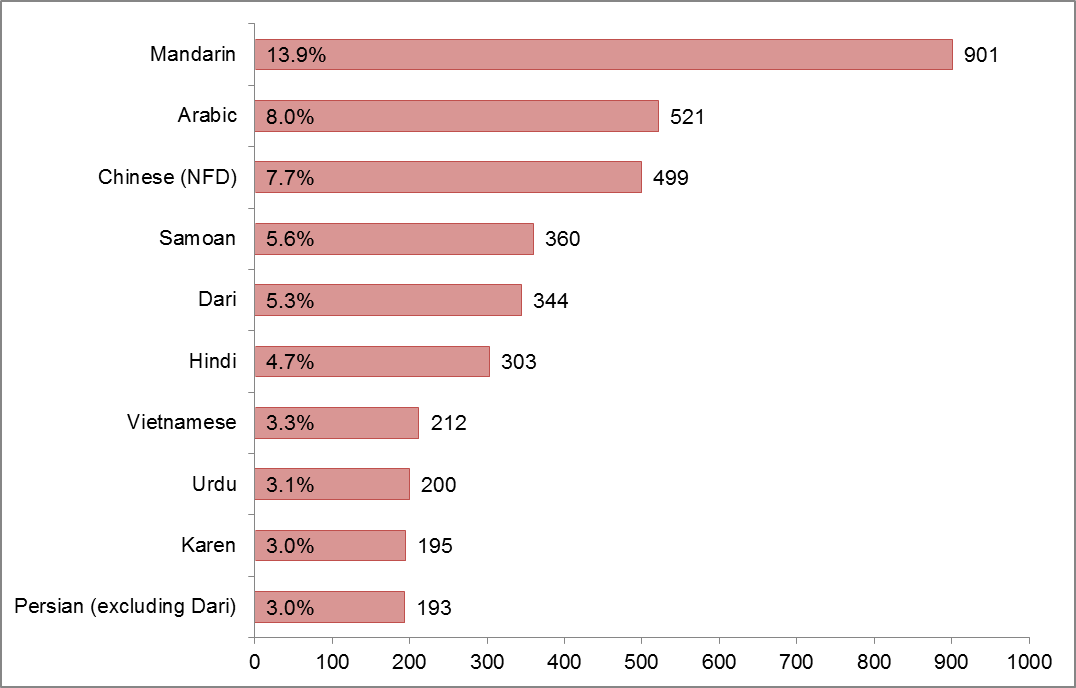 Source: CASES21 2016Countries of birthThe countries of birth of newly arrived EAL students vary from year to year and reflect world events and Commonwealth immigration policy. The 6,481 newly arrived EAL students who enrolled in Victorian government schools in 2016 were born in 127 countries.More than a quarter of these students were born in China (excluding Special Administrative Regions and Taiwan) or India.Figure 2 below shows the top ten countries of birth of newly arrived students in Victoria in 2016, including the number and the percentage of all newly arrived students.See Appendix 2 for details of all 127 countries of birth, including distribution across the four regions.Figure 2: Countries of birth of newly arrived EAL students, government schools, Victoria 2016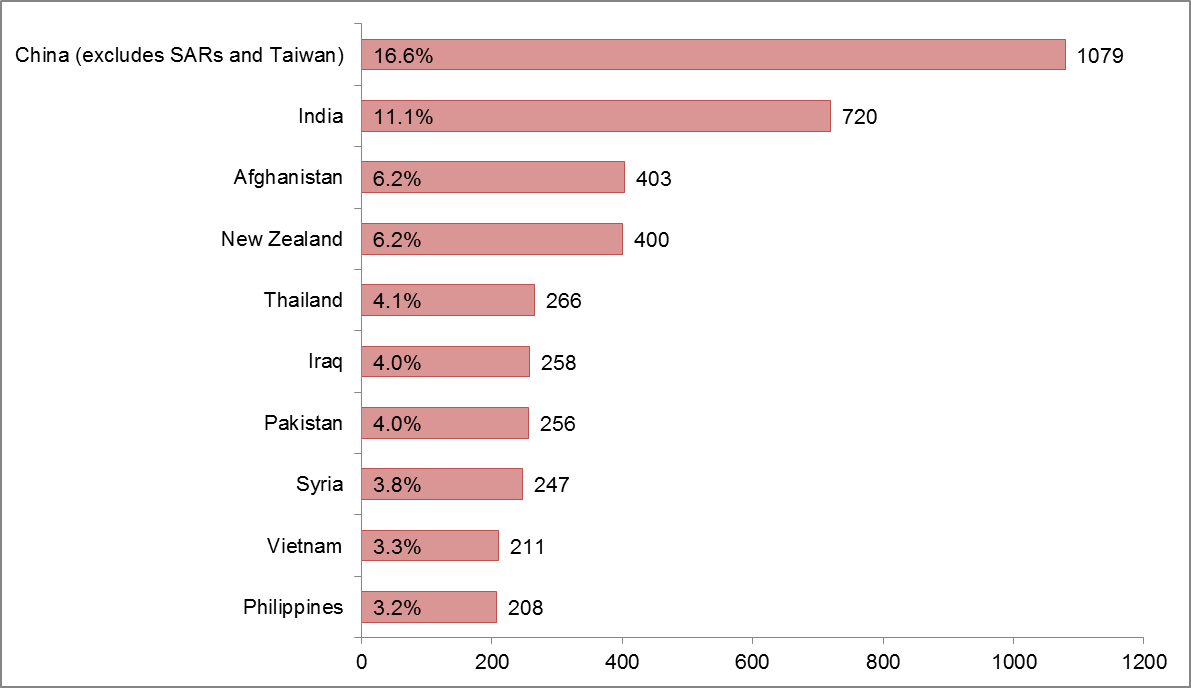 Source: CASES21 2016Student residency statusStudents eligible for EAL services in Victorian government schools include both permanent and temporary residents of Australia. Students may have arrived under the Australian Government’s Migration Program or Humanitarian Program, have been born in Australia or be seeking Australia’s protection.  In Victorian government schools, approximately 66 per cent of newly arrived students in 2016 were permanent residents. As residential status changes from temporary to permanent for some students, the distribution between the two fluctuates within a year. Table 2 below shows the number and distribution of students by residency status across the four regions and includes a statewide total. The total number of unique students is less than the sum of permanent and temporary figures because, as above, a number of students changed from temporary to permanent visa types during 2016.Table 2: Residency status of EAL new arrivals, government schools, Victoria 2016 Source: CASES21 2016Provision across program typesTable 3 below shows the number and distribution of newly arrived students across the types of new arrival programs and regions in 2016.  Students spend between six and twelve months in a new arrivals program.  New arrivals not accessing one of the programs below were enrolled in mainstream schools, including schools in regional cities that host English language centres.The total number of unique students state-wide is less than the sum of students in each region because a number of students moved from one region to another during 2016 and were in programs in both regions.Table 3: Students in EAL new arrival programs, government schools, Victoria 2016 P= Primary studentS= Secondary student Source: CASES21 2016Part 2: Provision for EAL students in mainstream schoolsData from the 2015 August school census was used to determine funding for EAL programs in mainstream schools (EAL Index funding) for the 2016 school year, on the basis of the number of students who:came from a language background other than Englishspoke a language other than English at home as their main languagehad been enrolled in an Australian school for less than five yearsattracted Student Resource Package funding.In the 2015 August school census, 27.71 per cent of all students (159,863) were identified as being from a Language Background Other Than English (LBOTE).  Of these students, 58,714 met the criteria to receive EAL index funding in a mainstream school.In 2016, 525 eligible campuses of mainstream schools were provided with EAL Index funding to provide an EAL program. Contingency funding was also allocated to 5 primary schools, 5 secondary schools, one P-9 school and two P-12 schools to provide support for EAL students who had enrolled since the August 2015 census. Table 4 below shows the number of students in each region who were eligible for EAL funding by year level and region.  Approximately 84 per cent of eligible students were in the primary year levels, from Prep to Year 6.Table 4: Students eligible for EAL funding in mainstream government schools, by year level and region, Victoria, 2016 Source: August School Census 2015Program typesMainstream schools provide support to EAL students through a number of different types of programs, including:timetabled EAL classes taught by specialist EAL teachersin-class support (provided by a specialist EAL teacher to a small group of students or single student in a mainstream class)withdrawal from a class, in a small group (support provided for either English language learning or curriculum-related content by a specialist EAL teacher)withdrawal from class, one-on-one support from a teacherteam teaching (the joint instruction of a lesson or unit of work by a classroom or subject specialist teacher and an EAL specialist teacher).In 2016, 515 schools reported on the provision of programs to cater for the needs of primary and secondary students. The most common form of provision for primary students was withdrawal from class, small group support. The most common form of provision for secondary students was through timetabled EAL classes taught by specialist EAL teachers.  Many schools provided more than one form of provision, tailored to meet the needs of students according to year level or English language learning need.Table 5 below shows the types of programs provided in mainstream schools in 2016.Table 5: EAL program types, mainstream government schools, Victoria 2016Source: Mid-Year School Supplementary Census 2016EAL student assessmentThe English as an Additional Language (EAL) Companion to AusVELS provides a set of standards and a framework for assessing student achievement and developing effective learning programs for students in Victorian schools who are learning English as an Additional Language.The English language learning progress of EAL students should be assessed against the EAL standards. Table 6 below shows the number of schools that assessed students against the EAL standards and Table 7 shows the number of students assessed against the EAL standards.Table 6: Government schools that assessed EAL students against the EAL standards, Victoria 2016Source: Mid-Year School Supplementary Census 2016Table 7: Students assessed against the EAL standards, government schools, Victoria 2016 Source: Mid-Year School Supplementary Census 2016Victorian Certificate of Education EAL Units 3-4 The satisfactory completion of an English study is a compulsory requirement for achieving the Victorian Certificate of Education (VCE). EAL students who are unfamiliar with the English language because they are from language backgrounds other than English or are hearing-impaired may have access to enrolment in VCE EAL. This provision is also available for Aboriginal and Torres Strait Islander students whose first language is not English and who meet the eligibility criteria. Tables 8a and 8b provide the numbers of students who enrolled in VCE EAL Units 3 and 4 in 2016, as a percentage of the whole English group by all schools and government schools respectively. Table 9 provides historical enrolments in VCE EAL Units 3 and 4 for all schools from 2010 to 2016.Table 8a: Students enrolled in VCE EAL Units 3 and 4 sequence as compared to all students enrolled in the VCE English group by region, all schools, Victoria 2016 Table 8b: Students enrolled in VCE EAL Units 3 and 4 sequence as compared to all students enrolled in the VCE English group by region, government schools, Victoria 2016 Table 9: Students enrolled in VCE EAL Units 3 and 4 by region, all schools, between 2010 and 2016Source: VCAA 2016. Excludes full-fee paying overseas students **off-shore providers refers to other countries that provide VCEAppendix 1: Newly arrived EAL students by language and region, government schools, Victoria 2016 Source: CASES21 2016Appendix 2: Newly arrived EAL students by country of birth and region, government schools, Victoria 2016 Source: CASES21 2016RegionNumber of new arrivalsNorth Eastern Victoria1,631North Western Victoria1,451South Eastern Victoria1,901South Western Victoria1,680State-wide6,481RegionPermanent TemporaryTotalNorth Eastern Victoria9037421,631North Western Victoria1,0194421,451South Eastern Victoria1,2017281,901South Western Victoria1,2084841,680State-wide4,2582,2966,481Program typeNEVPNEVSNWVPNWVSSEVPSEVSSWVPSWVSState-wide (unique students)Metropolitan English Language Schools and Centres3672982144427686592643613,286Regional English Language Centres49211780010971275Outpost programs0072011102090391Visiting programs6101800016095Virtual EAL New Arrivals Program 1261802010250Isolated EAL Student Support program300000508YearNEVNWVSEVSWVTotalPrep2,1352,3152,8552,83610,141Year 11,9832,2252,6172,6449,469Year 21,9652,0522,6512,4679,135Year 31,7741,9912,5022,4328,699Year 4 1,6091,8422,2152,1677,833Year 55194285685612,076Year 64874175365151,955Year 74293093444251,507Year 84523123724071,543Year 94433304264591,658Year 10 5073234464891,765Year 114612855054981,749Year 123412183013241,184Total 13,10513,04716,33816,22458,714Year levelsTimetabled EAL classIn class supportWithdrawal from class, small groupWithdrawal from class, 1:1Team teachingOtherTotalPrimary2213434391961801261,505Secondary2026951382521406Total4234124902342051471,911School typeNEVNWVSEVSWVTotalPrimary93768574328Primary/Secondary Combined1631424Secondary2822222698Total122104110114450Student typeNEVNWVSEVSWVTotalPrimary4,2774,2516,2146,31821,060Secondary2,3551,6001,9792,3098,243Total6,6325,8518,1938,62729,303RegionEALEnglish groupPercentage in EALNEV61813,3944.6%NWV2869,8702.9%SEV47213,5893.5%SWV38113,0172.9%*Off-shore providers40741498.3%Total2,16450,2844.3%RegionEALEnglish groupPercentage in EALNEV4486,8826.5%NWV2225,8543.8%SEV3676,7845.4%SWV2866,4114.5%Total1,32325,9315.1%Region2010201120122013201420152016NEV527645637653641673618NWV264247283269269310286SEV441478460492499442472SWV363387430352403433381*Off-shore providers299409364355413497407Total1,8942,1662,1742,1212,2252,3552,164LanguageNEVNWVSEVSWVVictoria (total unique students)African Languages (NFD)120710African Languages, nec05016Afrikaans9417535Albanian21227American Languages10001Amharic0561930Anuak00505Arabana00011Arabic6727576110521Armenian40407Assyrian Neo-Aramaic0119049168Belorussian00022Bengali221281656Bisaya00909Bosnian00022Bulgarian10214Burmese161281558Burmese and Related Languages (NFD)0002828Burmese and Related Languages, nec24001943Cantonese71171513112Cape York Peninsula Languages, nec00011Catalan00011Cebuano03104Chaldean Neo-Aramaic0240024Chin Haka33011447Chinese (NFD)326497354499Chinese, nec40004Croatian00033Czech00112Dan (Gio-Dan)00022Danish00123Dari71329727344Dhanggatti00011Dhivehi20002Dinka21192143Dutch637117Estonian00033Fijian70029Fijian Hindustani02002Filipino9153058111Finnish249115French63321050German4614831Gilbertese01001Greek22720651Gujarati236231459Hakka00022Harari02002Hazaraghi1757623120Hebrew2631138Hindi84488887303Hungarian60107Icelandic00011Igbo00022IIokano10012Ilonggo (Hiligaynon)10001Indo-Aryan (NFD)31105Indonesian251971563Iranic (NFD)20002Italian21310429Japanese4725137Kannada557823Karen232610136195Khmer5177587Kikuyu00112Kirundi (Rundi)20002Koko-Bera00011Konkani02338Korean20471442Krio22105Kurdish25018Lao21104Latvian10001Liberian (Liberian English)00101Lithuanian00303Macedonian164415Malay92811349Malayalam1810381884Maltese00011Mandaean (Mandaic)00101Mandarin49114821287901Maori (Cook Island)01607Maori (New Zealand)00156Marathi6312829Min Nan13015Mongolian02068Nepali72321143Norwegian00617Nuer203913Nyanja (Chichewa)00011Oriya10001Oromo0228434Other Southern Asian Languages00011Pampangan30003Papua New Guinea Languages, nec00011Pashto12328548Persian (excluding Dari)81296920193Polish11204Portuguese185720Punjabi15373639125Rohingya01102Romanian01203Russian8426442Samoan2010374168360Serbian0010818Shona02237Sindhi22116Sinhalese33194617110Slovene00224Solomon Islands Pijin00011Somali33642163Southeast Asian Austronesian Languages (NFD)21014Southeast Asian Austronesian Languages, nec00112Southern Asian Languages (NFD)12025Spanish1524241070Swahili11153754Swedish217010Tagalog810274691Tai, nec10001Tamil38204332132Telugu188273385Tetum00202Thai1117301571Tibetan015811Tigrinya0304043Tok Pisin01135Tongan0423137Tulu20002Turkish4176530Ukrainian12104Unknown Language023510Urdu17884555200Vietnamese25505492212Wu20013Yoruba11103Country of birthNEVNWVSEVSWVVictoria (total unique students)Adelie Land (France)10001Afghanistan181432548403Albania21115Algeria04004Argentina055212Australia00101Austria01012Bahrain24006Bangladesh14115937Belarus00628Belgium00303Bhutan01012Bosnia and Herzegovina00235Brazil1114519Brunei Darussalam04004Bulgaria00213Cambodia4071377Canada12306Chile235111China (excludes SARs and Taiwan)6171842481031,079Chinese Asia (includes Mongolia) (NFD)41126Colombia00112Congo, Democratic Republic of11202740Congo, Republic of00022Cook Islands01405Croatia00033Cyprus00303Czech Republic00112Denmark00123Egypt1315101750El Salvador01023England12418Eritrea0501520Estonia00033Ethiopia032124387Fiji844621Finland247114Former Yugoslav Republic of Macedonia (FYROM)154313France5224435Germany3712728Ghana00011Greece22719650Hong Kong (SAR of China)878147114Hungary60107India180106242212720Indonesia301461563Iran83326821197Iraq111491881258Ireland12609Israel3434039Italy1148932Japan9824142Jordan394621Kazakhstan11002Kenya17101937Kiribati01001Korea, Republic of (South)15461234Kosovo00011Kuwait382114Laos21104Latvia10102Lebanon2116827Liberia00123Libya01001Lithuania00202Macau (SAR of China)30003Malawi10023Malaysia69282924145Maldives20002Malta00011Mauritius11348Mexico22003Mongolia031610Morocco20002Myanmar, The Republic of the Union of508788152Namibia00011Nepal62231041Netherlands654217New Zealand467877201400Nigeria11114Norway00527Oman04116Pakistan35799949256Papua New Guinea03159Philippines21296297208Poland21205Portugal00123Qatar03126Romania01203Russian Federation7015224Samoa6664178187Samoa, American00224Saudi Arabia31015533Serbia006713Seychelles00101Sierra Leone00202Singapore1268833Slovenia00224Solomon Islands20013Somalia32811243South Africa12816541South Sudan3011923Southern Asia (NFD)10001Spain795422Sri Lanka36214922123Sudan02181737Sweden32509Switzerland007613Syria311811521247Taiwan1058124Tanzania00033Thailand363857137266Timor-Leste00213Tonga00123Turkey1146524Uganda21003Ukraine14329United Arab Emirates81610943United Kingdom, Channel Islands and Isle of Man 10212428United States of America141181043Unknown Country10001Uruguay00213Uzbekistan00101Venezuela, Bolivarian Republic of01326Vietnam25495492211Yemen21003Zimbabwe11215